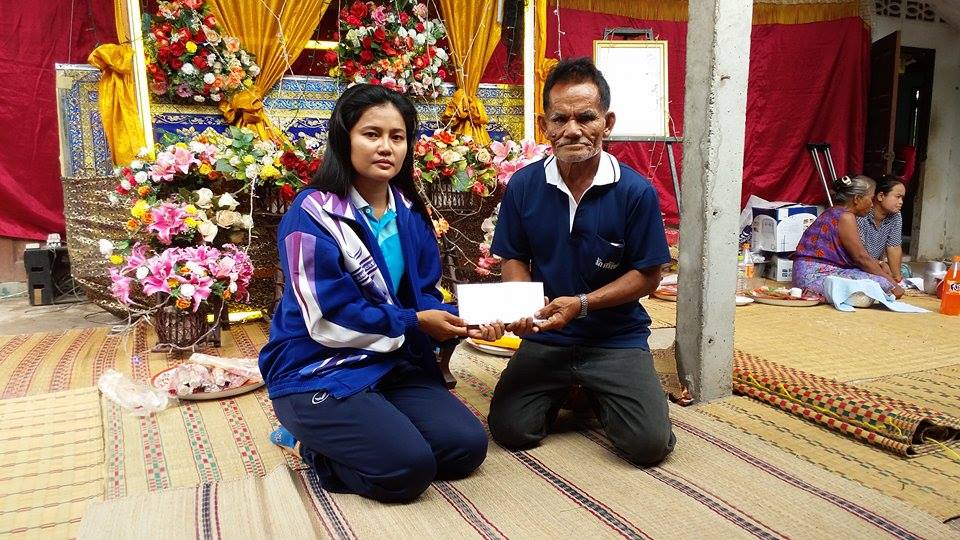 คณะกรรมการกองทุนสวัสดิการชุมชนตำบลช่อผกา  มอบสวัสดิการเสียชีวิตและสวัสดิการค่าใช้จ่ายเกี่ยวกับงานศพ จ่ายสมาชิกเสียชีวิต  หมู่ที่  5  ราย  รายนางสอบ  ตอนโพธิ์ศรี  เสียชีวิต 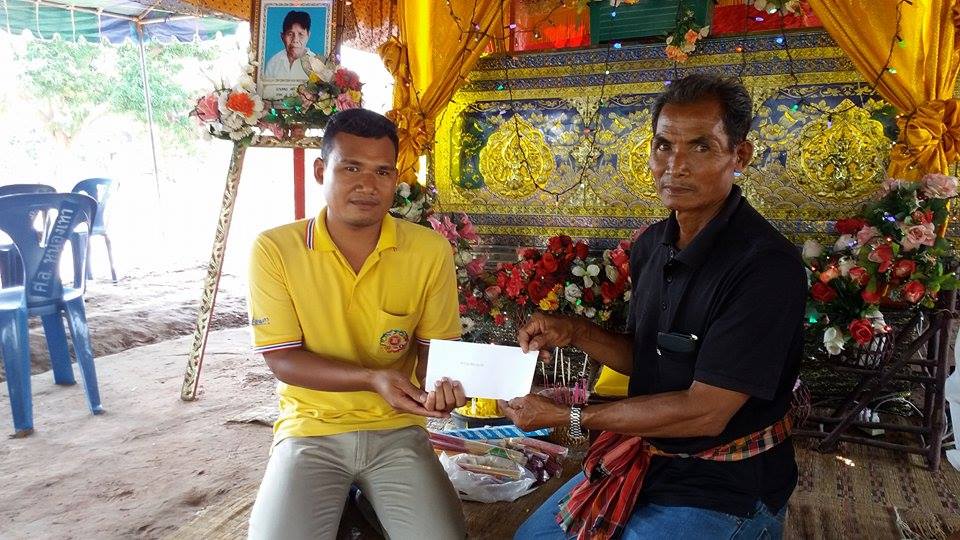  นายธรรธราธิป  จันทร์วิเชียร   เลขานุการกองทุนสวัสดิการชุมตำบลช่อผกาได้  มอบสวัสดิการเสียชีวิตและสวัสดิการค่าใช้จ่ายเกี่ยวกับงานศพ จ่ายสมาชิกเสียชีวิต  หมู่ที่  8  ราย   นางคง  ศรีเนาวรัตน์เสียชีวิต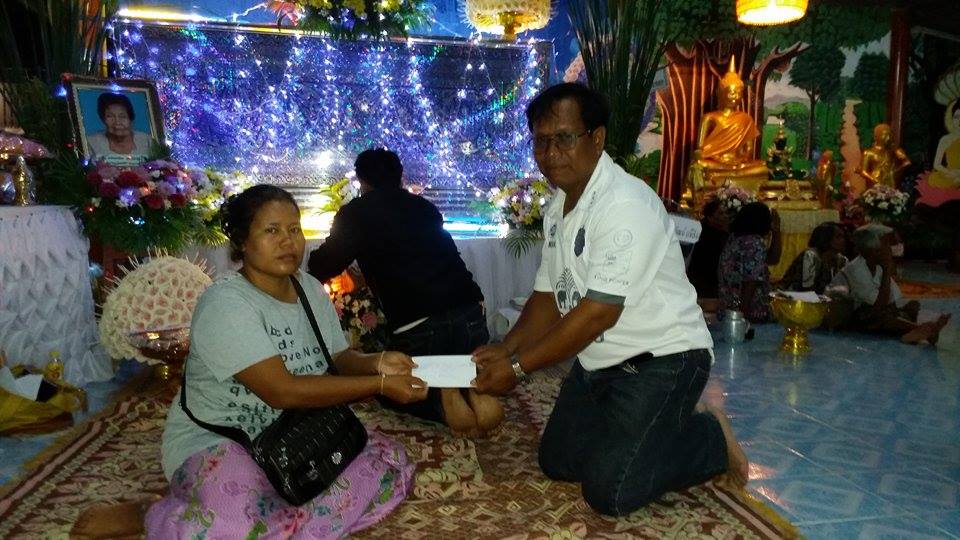 นายทองดี  ปะริโต  ประธานกรรมการกองทุนสวัสดิการชุมตำบลช่อผกาได้  มอบสวัสดิการเสียชีวิตและสวัสดิการค่าใช้จ่ายเกี่ยวกับงานศพ จ่ายสมาชิกเสียชีวิต  หมู่ที่  5  นางทองม้วน  ตอนโพธิ์ศรี  ศรีเนาวรัตน์เสียชีวิต